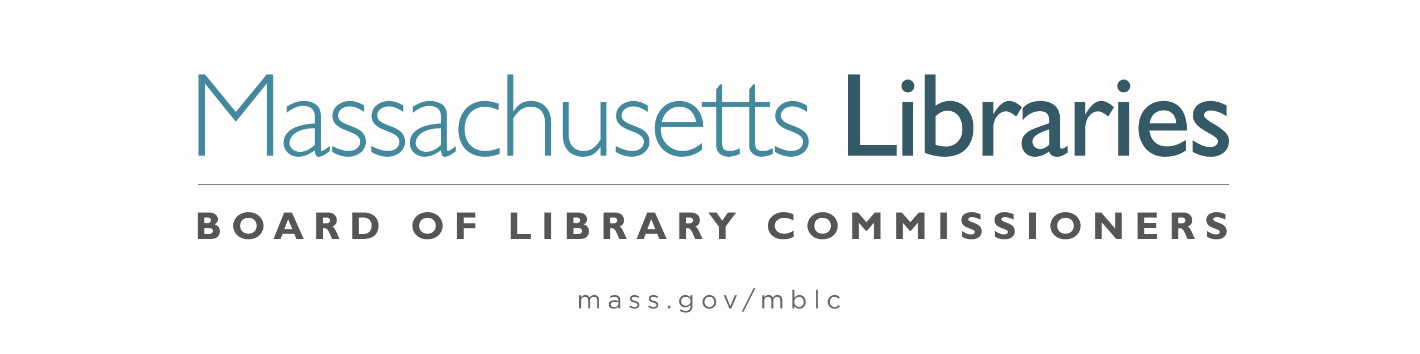 Welcome.  Thank you for attending this meeting of the Massachusetts Board of Library Commissioners.  Please remember that as part of the meeting agenda there is a time at the end of the meeting for public comment.  Should you wish to address the Board during a particular item, please wait to be recognized by the chair.Note: Agenda may include items not reasonably expected 48 hours before the meeting.Thursday, January 4, 2024  10:00 A.M./ Refreshments 9:30 A.M. MBLC Offices, BostonAgenda- Regular Monthly MeetingCall to orderWelcomeRoll Call of CommissionersSpeaker:	Debby Conrad, Chair	                     Approval of Minutes- December 7, 2023 Minutes (ACTION)		 Speaker:	Debby Conrad, ChairChair’s Report							 Speaker:	Debby Conrad, Chair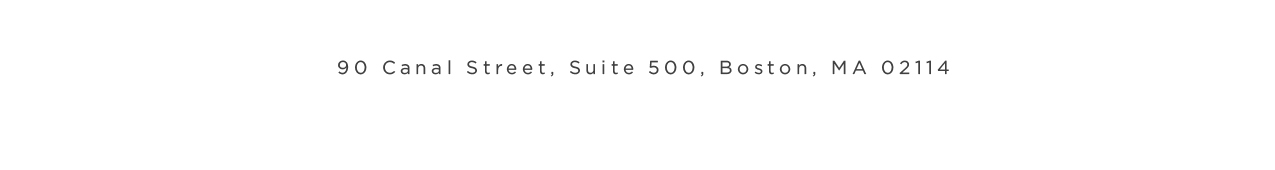 Commissioner Reports					 Speaker:	Debby Conrad, ChairDirector’s Report						 Speaker:	James M. Lonergan, Director Legislative ReportSpeaker:	Rob Favini, Government LiaisonConsideration of approval to the Town of Lynnfield for an extension to accept their provisional grant award (ACTION) Speaker:	Andrea Bono-Bunker, Library Building Consultant    Consideration of approval of municipalities meeting the requirements for the FY2024 State Aid to Public Libraries based on eligibility established in FY2024 for the Municipal Appropriation Requirement and in FY2023 for the minimum standards (ACTION)Speaker:	Jen Inglis, State Aid Specialist   Review of municipalities requesting waivers for the FY2024 municipal appropriation requirement in the FY2024 State Aid to Public Libraries Program within the 5% thresholdSpeaker:	James Lonergan, Director   Review and presentation of petition for a waiver of the municipal appropriation requirement for the FY2024 State Aid to Public Libraries Program above the 5% thresholdWayland	-9.26%Speaker:	James Lonergan, Director   Consideration of the Director Search ProcessConsideration of a charge to the Director Search Committee (ACTION)Speaker:              Chair ConradConsideration of appointments to the Director Search Committee (ACTION)Speaker:              Chair ConradConsideration of a timeline for the Director Search Committee (ACTION)Speaker:              Chair ConradPresentation and discussion of the FY2025 Plan of Service and Program and Budget for the Massachusetts Center for the Book and Monthly ReportSpeaker:	Courtney Andree, Executive Director		Massachusetts Center for the Book   Presentation and discussion pf the FY2025 Plan of Service and Program and Budget for the Massachusetts Library System (MLS) and Monthly Report		 Speaker:	Sarah Sogigian, Executive Director 	 	Massachusetts Library System (MLS) Report from Library for the Commonwealth (LFC) Speaker:	Angela Veizaga, Director of Strategic Partnerships       			Boston Public Library (BPL)Public Comment						Old Business 	Adjournment 		Debby Conrad, ChairZoom Meeting Informationhttps://us02web.zoom.us/j/83709607727?pwd=eitZZHVtZWZkSnBha241N0diemhZZz09Meeting ID: 837 0960 7727/Passcode: JanuaryDial in number: (646) 558-8656/ Meeting ID: 837 0960 7727